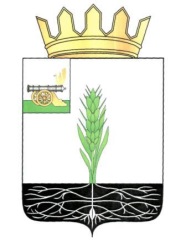 АДМИНИСТРАЦИЯ МУНИЦИПАЛЬНОГО ОБРАЗОВАНИЯ 
«ПОЧИНКОВСКИЙ РАЙОН» СМОЛЕНСКОЙ ОБЛАСТИП О С Т А Н О В Л Е Н И Е 
Об утверждении Положения об обеспечении первичных мер пожарной безопасности в границах Починковского городского поселения Починковского района Смоленской областиВ соответствии с Федеральным законом от 06.10.2003 № 131-ФЗ «Об общих принципах организации местного самоуправления в Российской Федерации», Федеральным законом от 21.12.1994 № 69-ФЗ «О пожарной безопасности», Федеральным законом от 22.07.2008 № 123-ФЗ «Технический регламент о требованиях пожарной безопасности» и Уставом Починковского городского поселения Починковского района Смоленской области,1. Утвердить Положение об обеспечении первичных мер пожарной безопасности в границах Починковского городского поселения Починковского района Смоленской области (прилагается).2. Организацию выполнения настоящего постановления возложить на главного специалиста ГО и ЧС Администрации муниципального образования «Починковский район» Смоленской области.Глава муниципального образования«Починковский район» Смоленской области                                                                                   А.В. ГолубПОЛОЖЕНИЕ об обеспечении первичных мер пожарной безопасности в границах Починковского городского поселения Починковского района Смоленской области1. Общие положения1.1. Положение об обеспечении первичных мер пожарной безопасности в границах Починковского городского поселения Починковского района Смоленской области (далее – Положение) разработано в соответствии с Федеральным законом от 06.10.2003 № 131-ФЗ «Об общих принципах организации местного самоуправления в Российской Федерации», Федеральным законом от 21.12.1994 № 69-ФЗ «О пожарной безопасности», Федеральным законом от 22.07.2008 № 123-ФЗ «Технический регламент о требованиях пожарной безопасности», Уставом Починковского городского поселения Починковского района Смоленской области и устанавливает порядок организационно-правового, финансового, материально-технического обеспечения первичных мер пожарной безопасности в границах Починковского городского поселения Починковского района Смоленской области (далее – городское поселение).2. Полномочия Администрации муниципального образования «Починковский район» Смоленской области (далее – Администрация) по вопросам пожарной безопасности в границах населенных пунктов2.1. К полномочиям Администрации в области пожарной безопасности относится обеспечение первичных мер пожарной безопасности в границах городского поселения, включающее реализацию принятых в установленном порядке норм и правил по предотвращению пожаров, спасению людей и имущества от пожаров.2.2. К первичным мерам пожарной безопасности в границах городского поселения относятся: 1) решение вопросов организационно-правового, финансового, материально-технического обеспечения пожарной безопасности; 2) создание условий для организации добровольной пожарной охраны, а также для участия граждан в обеспечении первичных мер пожарной безопасности в иных формах, перечень которых устанавливается муниципальным правовым актом Администрации;  3) включение мероприятий по обеспечению пожарной безопасности в планы, схемы и программы развития территории городского поселения;4) оказание содействия органам государственной власти Смоленской области в информировании населения о мерах пожарной безопасности, в том числе посредством организации и проведения собраний населения;5) установление особого противопожарного режима в случае повышения пожарной опасности.2.3. К полномочиям Администрации по вопросам пожарной безопасности в границах городского поселения также относятся:1) участие в разработке расписания выезда подразделений пожарной охраны для тушения пожаров в Починковском городском поселении Починковского района Смоленской области (в муниципальном образовании «Починковский район» Смоленской области);2) обеспечение беспрепятственного проезда пожарной техники к месту пожара;3) организация обучения населения мерам пожарной безопасности и пропаганда в области пожарной безопасности в соответствии с муниципальным правовым актом Администрации;4) обеспечение соблюдения прав и законных интересов добровольных пожарных и общественных объединений пожарной охраны, установление им мер правовой и социальной защиты путем издания соответствующего муниципального правового акта;5) осуществление контроля в сфере градостроительной деятельности по соблюдению требований пожарной безопасности при планировке и застройке территории городского поселения.3. Организационно-правовое обеспечение первичных мер пожарной безопасности в границах населенных пунктов3.1. Организационно-правовое обеспечение первичных мер пожарной безопасности на территории городского поселения предусматривает:1) правовое регулирование вопросов организационного, финансового, материально-технического обеспечения первичных мер пожарной безопасности;2) разработку и осуществление мероприятий по обеспечению пожарной безопасности в границах городского поселения и объектов муниципальной собственности, включение мероприятий по обеспечению пожарной безопасности в планы, схемы и программы развития Починковского городского поселения Починковского района Смоленской области;3) разработку и утверждение бюджета Починковского городского поселения Починковского района Смоленской области на очередной финансовый год в части расходов на обеспечение пожарной безопасности в границах городского поселения;4) утверждение расписания выезда подразделений пожарной охраны для тушения пожаров в Починковском городском поселении Починковского района Смоленской области (в муниципальном образовании «Починковский район» Смоленской области);5) установление особого противопожарного режима на территории Починковского городского поселения Починковского района Смоленской области, установление на время его действия дополнительных требований пожарной безопасности;6) организацию работы комиссии по предупреждению и ликвидации чрезвычайных ситуаций и обеспечению пожарной безопасности при Администрации муниципального образования «Починковский район» Смоленской области. 4. Материально-техническое обеспечение первичных мер пожарной безопасности в границах населенных пунктов4.1. Материально-техническое обеспечение первичных мер пожарной безопасности в границах городского поселения предусматривает:1) дорожное строительство, содержание автомобильных дорог местного значения и обеспечение беспрепятственного проезда пожарной техники к месту пожара;2) обеспечение надлежащего состояния источников противопожарного водоснабжения, находящихся в муниципальной собственности;3) размещение муниципальных заказов на поставки товаров, выполнение работ, оказание услуг, направленных на обеспечение первичных мер пожарной безопасности в границах городского поселения;4) оснащение территорий общего пользования первичными средствами тушения пожаров и противопожарным инвентарем;5) телефонизация городского поселения, для сообщения о пожаре;6) поддержание в постоянной готовности техники, приспособленной для тушения пожара;7) содержание муниципальной пожарной охраны;8) оказание материальной поддержки добровольной пожарной охране.4.2. Материально-техническое обеспечение первичных мер пожарной безопасности осуществляется в порядке и по нормам, установленным муниципальными правовыми актами Администрации.5. Финансовое обеспечение первичных мер пожарной безопасности в границах населенных пунктов5.1. Финансовое обеспечение первичных мер пожарной безопасности на территории городского поселения является расходным обязательством Починковского городского поселения Починковского района Смоленской области.5.2. Финансовое обеспечение первичных мер пожарной безопасности в границах городского поселения осуществляется за счет средств бюджета Починковского городского поселения Починковского района Смоленской области в пределах средств, предусмотренных решением о бюджете на соответствующий финансовый год. 5.3. Допускается привлечение внебюджетных источников для финансирования первичных мер пожарной безопасности в границах городского поселения.5.4. Финансовое обеспечение первичных мер пожарной безопасности включает в себя финансирование расходов, связанных с созданием и содержанием муниципальной пожарной охраны, добровольной пожарной охраны, приобретением и монтажом пожарной сигнализации, систем автоматического пожаротушения, первичных средств пожаротушения, проведением огнезащитной обработки деревянных и металлических несущих конструкций, закупкой пожарно-технической продукции, устройством пожарных водоемов и подъездов к источникам противопожарного водоснабжения, содержанием технических средств оповещения, приобретением пожарно-спасательной техники и аварийно-спасательного снаряжения, организацией противопожарной пропаганды и обучением мерам пожарной безопасности и других мероприятий в области пожарной безопасности.от№УТВЕРЖДЕНОпостановлением Администрации муниципального образования «Починковский район» Смоленской областиот «__» _________ 20__г. № _____